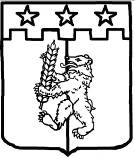 П О С Т А Н О В Л Е Н И Е АДМИНИСТРАЦИИ  КРАСНОГВАРДЕЙСКОГОМУНИЦИПАЛЬНОГО ОКРУГА СТАВРОПОЛЬСКОГО КРАЯ27 июля 2021 г.	                   с. Красногвардейское		                № 704О назначении публичных слушаний по вопросу рассмотрения документации по планировке территории (проекта планировки территории и проекта межевания территории) для строительства линейного объекта «Орошаемый участок площадью 727 га на землях СПК колхоз «Родина» Красногвардейского муниципального округа, Ставропольского края»В соответствии с Градостроительным кодексом Российской Федерации, Федеральным законом от 06 октября 2003 г. № 131-ФЗ «Об общих принципах организации местного самоуправления в Российской Федерации», решением Совета депутатов Красногвардейского муниципального округа Ставропольского края от 20 октября 2020 года № 26 «Об утверждении Положения о порядке организации и проведения общественных обсуждений, публичных слушаний по вопросам градостроительной деятельности на территории Красногвардейского муниципального округа Ставропольского края», постановлением администрации Красногвардейского муниципального округа Ставропольского края от 05 июля 2021 года №607 «О подготовке документации по планировке территории (проекта планировки территории и проекта межевания территории) сельскохозяйственным производственным кооперативом колхоз «Родина», на основании заявления председателя сельскохозяйственного производственного кооператива колхоз «Родина» Душка Л.Г. от 19 июля 2021 года, администрация Красногвардейского муниципального округа Ставропольского краяПОСТАНОВЛЯЕТ:1. Назначить публичные слушания по вопросу рассмотрения документации по планировке территории (проекта планировки территории и проекта межевания территории) для строительства линейного объекта «Орошаемый участок площадью  727 га на землях СПК колхоз «Родина» Красногвардейского муниципального округа, Ставропольского края» (далее – утверждаемая документация).2. Дата публичных слушаний – 07 сентября 2021 года.3. Место проведения публичных слушаний: Ставропольский край, Красногвардейский район, село Дмитриевское, улица Октябрьская, 27, здание муниципального казенного учреждение «Культурно-досуговый центр села Дмитриевского Красногвардейского района Ставропольского края», время проведения -10 часов 00 минут.4. Определить ответственной за подготовку и проведение публичных слушаний постоянно действующую градостроительную комиссию по землепользованию и застройке на территории Красногвардейского муниципального округа Ставропольского края (далее - комиссия).5. Комиссии обеспечить подготовку и проведение публичных слушаний в соответствии с действующим законодательством, размещение документов публичных слушаний на официальном сайте органов местного самоуправления Красногвардейского муниципального округа Ставропольского края в информационно-телекоммуникационной сети «Интернет».6. Отделу по общим вопросам и делопроизводству администрации Красногвардейского муниципального округа Ставропольского края:6.1. Опубликовать в общественно – политической газете Красногвардейского муниципального округа Ставропольского края «Сельская новь» оповещение о начале публичных слушаний по вопросу рассмотрения документации по планировке территории (проекта планировки территории и проекта межевания территории) для строительства линейного объекта «Орошаемый участок площадью  727 га на землях СПК колхоз «Родина» Красногвардейского муниципального округа, Ставропольского края» в срок до 31 июля 2021 года согласно приложению.6.2. Опубликовать настоящее постановление в общественно – политической газете Красногвардейского муниципального округа Ставропольского края «Сельская новь» в срок до 31 июля 2021 года.7. Отделу архитектуры и градостроительства администрации Красногвардейского муниципального округа Ставропольского края разместить на официальном сайте органов местного самоуправления Красногвардейского муниципального округа Ставропольского края в информационно-телекоммуникационной сети «Интернет»:	7.1. Оповещение о начале публичных слушаний по вопросу рассмотрения документации по планировке территории (проекта планировки территории и проекта межевания территории) для строительства линейного объекта «Орошаемый участок площадью  727 га на землях СПК колхоз «Родина» Красногвардейского муниципального округа, Ставропольского края», в срок до 31 июля 2021 года согласно приложению.	7.2. Утверждаемую документацию в срок, установленный Градостроительным кодексом Российской Федерации.	8. Контроль за выполнением настоящего постановления возложить на заместителя главы администрации Красногвардейского муниципального округа Ставропольского края Рагулина А.В.9. Настоящее постановление вступает в силу после его официального опубликования.Оповещение о начале публичных слушаний	В соответствии с постановлением администрации Красногвардейского муниципального округа Ставропольского края от _______27 июля 2021 года № 704_«О назначении публичных слушаний по вопросу рассмотрения документации по планировке территории (проекта планировки территории и проекта межевания территории) для строительства линейного объекта «Орошаемый участок площадью 727 га на землях СПК колхоз «Родина» Красногвардейского муниципального округа, Ставропольского края».Пояснительная записка, картографический материал.Публичные слушания назначены на 07 сентября 2021 года, начало в 10-00 часов 00 минут в здании муниципального казенного учреждения «Культурно-досуговый центр села Дмитриевского Красногвардейского района Ставропольского края», расположенного по адресу: Ставропольский край, Красногвардейский район, село Дмитриевское, улица Октябрьская, 27.Экспозиция проекта проходит в здании Дмитриевского территориального управления администрации Красногвардейского муниципального округа Ставропольского края по адресу: Ставропольский край, Красногвардейский район, село Дмитриевское, улица Октябрьская, д. 18 со 02 августа 2021 года  по 06 сентября 2021 года.Консультации по экспозиции проекта проводятся в здании Дмитриевского территориального управления администрации Красногвардейского муниципального округа Ставропольского края по адресу: Ставропольский край, Красногвардейский район, село Дмитриевское, улица Октябрьская, д. 18 с 14-00 часов по 16-00 часов (Вторник, Среда).Предложения и замечания, касающиеся проекта, можно подавать в устной и письменной форме в ходе проведения собрания участников публичных слушаний, в письменной форме в адрес администрации Красногвардейского муниципального округа Ставропольского края со 02 августа 2021 года  по 06 сентября 2021 года в будние дни с 14-00 часов по 16-00 часов в здании Дмитриевского территориального управления администрации Красногвардейского муниципального округа Ставропольского края по адресу: Ставропольский край, Красногвардейский район, село Дмитриевское, улица Октябрьская, д. 18 со 02 августа 2021 года  по 06 сентября 2021 года, а также посредством записи в книге (журнале) учета посетителей экспозиции проекта, подлежащего рассмотрению на публичных слушаниях.Проект, подлежащий рассмотрению на публичных слушаниях, и информационные материалы к нему размещены на официальном сайте администрации Красногвардейского муниципального округа Ставропольского края.Собрание участников публичных слушаний будет проводиться 07 сентября 2021 года, начало в 10-00 часов 00 минут в здании муниципального казенного учреждения «Культурно-досуговый центр села Дмитриевского Красногвардейского района Ставропольского края», расположенного по адресу: Ставропольский край, Красногвардейский район, село Дмитриевское, улица Октябрьская, 27.Участники публичных слушаний обязаны иметь при себе документы, удостоверяющие личность, документы, подтверждающие полномочия представителя, и документы, устанавливающие или удостоверяющие их права на земельные участки, объекты капитального строительства, помещения, являющиеся частью указанных объектов капитального строительства.Глава Красногвардейскогомуниципального округаСтавропольского краяК.А.ИшковПриложение к постановлению администрации Красногвардейского муниципального округа Ставропольского краяот 27 июля 2021 г. № 704 ___________